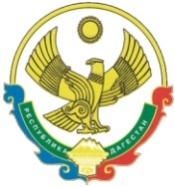 РЕСПУБЛИКА  ДАГЕСТАНСОБРАНИЕ   ДЕПУТАТОВГОРОДСКОГО ОКРУГА «ГОРОД КАСПИЙСК»368300, РД, г. Каспийск, ул. Орджоникидзе, 12, тел. 8 (246) 5-12-88, факс 8 (246) 5-12-88 сайт: kasp.info@yandex.ru.	19 сентября  2017  годаРЕШЕНИЕ № 9921-ой очередной сессии Собраниядепутатов городского округа «город Каспийск»шестого созыва«О внесении изменений в Решение Собраниядепутатов городского округа «город Каспийск»№ 77 от 29.12.2016 г. «О бюджете городскогоокруга «город Каспийск» на 2017год и плановый период 2018 и 2019годов»     В соответствии с Бюджетным кодексом Российской Федерации, Федеральным Законом от 06.10.2003года №131-ФЗ «Об общих принципах организации местного самоуправления в Российской Федерации» руководствуясь Уставом городского округа «город Каспийск» Собрание депутатов городского округа «город Каспийск,РЕШАЕТ:          1. В связи с уточнением ведомства по оплате взносов по  обеспечению мероприятий по капитальному ремонту муниципального жилого фонда, а также в связи с обращениями руководителей  муниципальных казенных учреждений,  в результате пересмотра смет расходов, произвести перемещения средств по отдельным видам бюджетной классификации.          2. Финансовому управлению произвести следующие изменения в бюджетную роспись:            3. В приложениях №8 «Ведомственная структура расходов бюджета муниципального образования городской округ «город Каспийск» на 2017год» и №10 «Распределение бюджетных ассигнований  на 2017 год по разделам, подразделам, целевым статьям и видам расходов классификации расходов бюджета»   к Решению Собрания депутатов городского округа «город Каспийск» № 77 от 29.12.2016г. «О бюджете городского округа «город Каспийск» на 2017 год и плановый период 2018 и 2019годов» произвести соответствующие изменения.          4. Настоящее Решение опубликовать в газете «Трудовой Каспийск» и разместить на официальном сайте администрации городского округа «город Каспийск»          5. Настоящее Решение вступает в силу со дня опубликования в газете «Трудовой Каспийск».Глава городского округа «город Каспийск»	                                                                    М.С.Абдулаев Председатель Собрания депутатов                            городского округа «город Каспийск»                                                 А.Д.Джаватов  №п/пНаименованиеКБККБККБККБКСумма(тыс. руб.)№п/пНаименованиеведомствоРПРЦелевая статьяВидрасходовСумма(тыс. руб.)1.Горадминистрация-4933,0Управление001Обеспечение деятельности администрации городского округа00101048830020000211122-60,0+60,0Итого по Р-0104-Жилищно-коммунальное хозяйствоЖилищное хозяйство0010501Обеспечение мероприятий по капитальному ремонту многоквартирных домов за счет средств бюджетов00105011680409601853-4933,0Всего по Р-05-4933,02.Управление имущественных отношений администрации ГО «город Каспийск»+4933,0Жилищно-коммунальное хозяйство16505Жилищное хозяйство1650501Обеспечение мероприятий по капитальному ремонту многоквартирных домов за счет средств бюджетов16505011680409601853+4933,0Итого по Р-0501:+4933,03.Финансовое управление администрации городской округ «город Каспийск»»-154.0Общегосударственные вопросы99201Обеспечение деятельности финансовых, налоговых и таможенных органов и органов финансового (финансово-бюджетного) надзора99201069980020000122-60,0244+60,0Итого по Р-0106:-Социальная политика99210Другие вопросы в области социальной политики9921006Субсидии на мероприятия государственной программы  РФ «Доступная среда» на 2011-2015годы в рамках подпрограммы «Обеспечение доступности приоритетных объектов  и услуг в приоритетных сферах жизнедеятельности инвалидов и других маломобильных групп населения»992100630000R0270611-154.0Итого по Р-0106:-154,04.МКСКОУ «СОШ №10   (VIII вида)»+154,0Социальная политика07510Другие вопросы в области социальной политики0751006Субсидии на мероприятия государственной программы  РФ «Доступная среда» на 2011-2015годы в рамках подпрограммы «Обеспечение доступности приоритетных объектов  и услуг в приоритетных сферах жизнедеятельности инвалидов и других маломобильных групп населения»992100630000R0270244+154.0Всего по бюджету:-